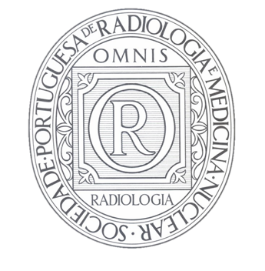 Declaração de Responsabilidade AutoralPor favor preencha os campos livres com o texto relevante. Um formulário completo deve ser assinado à mão por todos os autores. Digitalize e submeta o formulário preenchido Título do manuscritoLista de autores (por ordem de apresentação no manuscrito)Autor correspondenteCorreio ElectrónicoMoradaI. Contribuição autoralOs autores declaram:Concordar com o autor proposto para autor correspondente;Concordar com o número de autores proposto para o manuscrito e a ordem de apresentação respectiva;Ter contribuído de forma significativa para a elaboração do artigo acima identificado, de acordo com os Recommendations for the Conduct, Reporting, Editing, and Publication of Scholarly work in Medical Journals elaborados pelo International Committee of Medical Journal Editors - ICMJE, nomeadamente (especificar a contribuição individual de cada um para o manuscrito):Data:          /          /Contribuição AutoralNome: Contribuição:Nome: Contribuição:Nome: Contribuição:Nome: Contribuição:Nome: Contribuição:Nome: Contribuição:Nome: Contribuição:Nome: Contribuição:Nome: Contribuição:II. Autorização de publicaçãoOs autores declaram:Autorizar que caso o presente artigo venha a ser publicado na Revista ARP passe a ser propriedade da SPRMN, não podendo ser reproduzido, no todo ou em parte, sem prévia autorização dos editores. Estas restrições não se aplicam a breves resumos (abstracts) apresentados, ou não, em reuniões científicas.Concordar com a disponibilização do artigo acima identificado, em suporte papel e em suporte electrónico, pela RSPEDM, de acordo uma Licença Creative Commons - Atribuição-NãoComercial-SemDerivações 4.0 Internacional. Data:          /          /Assinaturas dos autores:Assinatura:Nome: Título profissional:Assinatura:Nome: Título profissional:Assinatura:Nome: Título profissional:Assinatura:Nome: Título profissional:Assinatura:Nome: Título profissional:Assinatura:Nome: Título profissional:Assinatura:Nome: Título profissional:Assinatura:Nome: Título profissional:Assinatura:Nome: Título profissional:Assinatura:Nome: Título profissional:Assinatura: